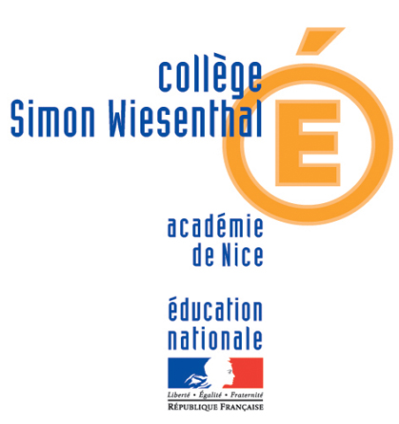 Echange scolaire avec Erlangen (Allemagne) 2017Demande de devis  de transportDans le cadre de l’échange entre le collège Simon Wiesenthal de St Vallier de Thiey et l’Albert-Schweitzer-Gymnasium, merci de nous faire parvenir un devis pour le transport suivant : Transport en Bus : Aller/retour Saint Vallier de Thiey – Erlangen (Allemagne)Le bus reste sur place le temps du séjour. Nombre de passagers : 35Lieu de prise en charge des passagers : Collège Simon Wiesenthal, 06460 Saint Vallier de ThieyDate de départ : le 22/05/2017 à 6h00 Lieu d’arrivée : Lycée Albert-Schweitzer-Gymnasium, DompfaffstraBe 111, D-91056 Erlangen (Allemagne)Date de retour : le 31/05/2017 avec une arrivée aux alentours de 22h00 au collège Simon Wiesenthal, 06460 Saint Vallier de ThieyTransport prévus sur place (Erlangen) : 3 (dates à définir)Excursion Erlangen – BambergExcursion Erlangen – WürzburgExcursion Erlangen – RegensburgNB : L’hébergement et  les petits-déjeuners du chauffeur sur place (Erlangen) sont pris en charge par le collège. Préciser dans votre devis le coût des repas du chauffeur. En faire de même, si un deuxième chauffeur est nécessaire. Préciser les coûts d’autoroutes, de péages, de parkings s’ils sont en supplément. 